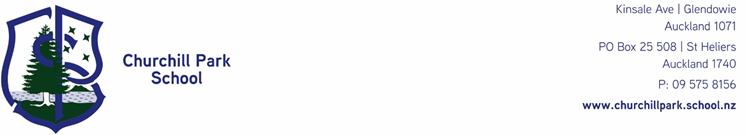 COHORT ENTRY AT CPSFrom 1 January 2020, changes made to the Education Act (through the Education Amendment Act 2019) took effect so that:children will be able to start school in cohorts but only after they have turned five years oldthere will be two entry points per term, on the first day of term, and one at a mid- point during a term.At the Board meeting held on 24 September 2019, it was agreed that cohort entry, including the changes to the act for Churchill Park School, would be implemented starting in 2020.  This means that there are eight dates on which new entrants are able to start school each year.  These dates are displayed on the Ministry of Education website.You do not have to start your child on the cohort start date for which they are eligible – they can start at the beginning of any other later term but they must start school before their sixth birthday.Please contact the school office if you have any questions about this.  Students will be invited to attend group visits prior to their start at Churchill Park School.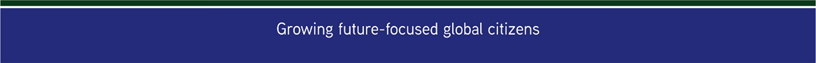 